Convocazioni Squadre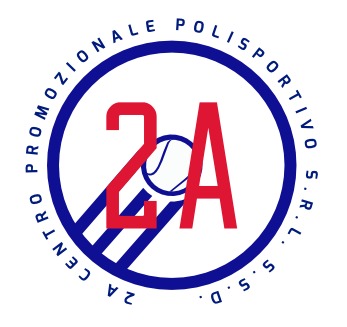 Campionato: A4 M. “ gli esordienti”                            VS: Tc MugelloIncontro: FUORI casaIl giorno Sabato 23 Marzo  ritrovo alle ore 13,30 c/o Polisportiva 2A       Giocatori:Mannelli PietroFrancioso MatteoGelli MattiaManetti Emanuele